BRECRessources par année scolaire9e annéeLe sens du nombre1. Démontrer une compréhension des puissances ayant des bases qui sont des nombres entiers(excluant zéro) et des exposants qui sont des nombres entiers positifs en :représentant des répétitions de multiplications à l’aide de puissances;utilisant des régularités pour démontrer qu’une puissance ayant l’exposant zéro est égale à 1;résolvant des problèmes comportant des puissances.[C, L, R, RP]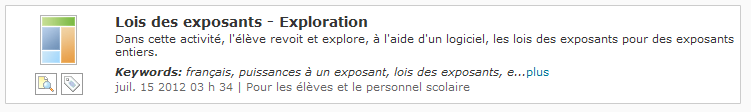 https://brec.desire2learn.com/d2l/lor/viewer/view_private.d2l?ou=7073&loIdentId=9936&loId=9955 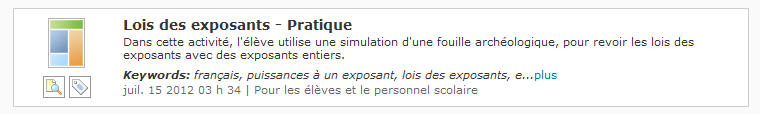 https://brec.desire2learn.com/d2l/lor/viewer/view_private.d2l?ou=7073&loIdentId=9937&loId=9956 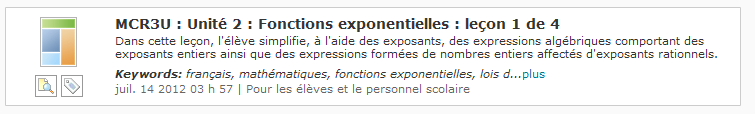 https://brec.desire2learn.com/d2l/lor/viewer/view_private.d2l?ou=7073&loIdentId=9378&loId=9397 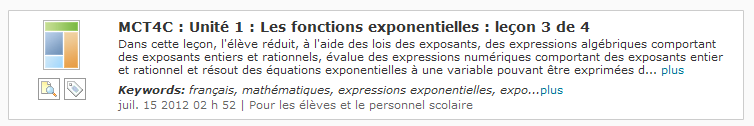 https://brec.desire2learn.com/d2l/lor/viewer/view_private.d2l?ou=7073&loIdentId=9626&loId=9645 Régularités et relationsForme et espaceStatistiques et probabilités